Mod. 12                                       ISTITUTO ISTRUZIONE SUPERIORE STATALE“Carlo Livi”Via Marini, 9 - 59100 PRATO------------------------------------------------------------------------------------------------------------------------------------------------------------------------------------O  R  G  A  N  I  G  R  A  M  M  AA.S.   2022/2023Mansioni  e  nominativi  degli  addetti  al  servizio  prevenzione  e  protezione  per l'evacuazione  dell'edificio  -  Le Badie Via delle Fonti, 274Emanazione  ordine  di  evacuazione	Dirigente scolastico,  Vice dirigente scolastico, a.s.p.p.Diffusione ordine di evacuazione		Poggiali (ATA)  Calina (ATA) 						coll.re presente in portineria al momento (ATA)Controllo  operazioni  di  evacuazionepiano terra				Prof. Parrini (DOC)	Prof. Pelacani (DOC)					coll.re presente al momento (ATA)primo piano				Poggiali (ATA)	Calina (ATA)		coll.re presente al momento (ATA)palestra					Prof.ssa Conti (DOC)	Prof. Becchimanzi (DOC)	Chiamate  di  soccorso			Poggiali  (ATA)    Calina  (ATA) Coll.re presente in portineria al momento (ATA)Interruzioni  delle  erogazioni	Gas					Poggiali  (ATA)   Calina (ATA) Coll.re presente in portineria al momento 	Energia elettrica				Poggiali  (ATA)   Calina (ATA) Coll.re presente al momento (ATA)Controllo  quotidiano  della  praticabilità delle  vie  d'uscitapiano terra				Prof.ssa Parrini (DOC)	Prof. Pelacani (DOC) Coll.re presente in portineria al momento (ATA)primo piano				Poggiali (ATA)	Calina (ATA)		Coll.re presente al momento (ATA)palestra					Prof.ssa Conti (DOC)	Prof. Becchimanzi (DOC)Controllo ed apertura porte e cancelli	Poggiali (ATA)  Calina (ATA)						Coll.re presente al momento (ATA)Interruzione del traffico			Prof.ssa Conti (DOC)	Prof. Becchimanzi (DOC)										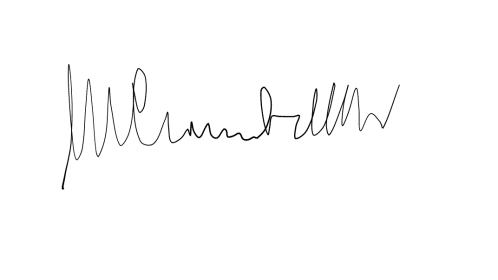 Prato 18 /04 /23						      	             Il Dirigente Scolastico								            Dott.ssa Mariagrazia Ciambellotti